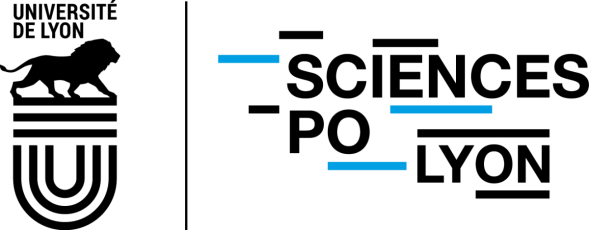          DIPLOMA OF FRENCH AND EUROPEAN STUDIES    Application formDeadline for the submission of applications:		- Fall : May 31st							       					- Spring : October 31stPERSONAL INFORMATIONName: ________________________________      Surname: ______________________________________Date and place of birth: __________________________________________________________________Nationality: __________________________________	 Sex: ________________Address: ________________________________________________________________________________Address in France (if any):__________________________________________________________________Phone number: _____________________________Email: ________________________________________Would like to apply for the DFES*:     □ Semester 1    □ Semester 2  UNIVERSITY STUDIESLast diploma:_____________________________________________________________________________Year of Graduation: ______________ Study field: _______________________________________________University: ______________________________________________________________________________LANGUAGE SKILLS (European framework of reference for languages - CECRL)Level of French*:						Level of English*:□	□            □        □         □      □				□	□	□        □         □      □A1        A2           B1        B2     C1	   C2				A1        A2           B1      B2     C1     C2* use “x” to fill out the check boxesDocuments below should be attached to the application:□ Curriculum vitae□ Application letter: Please explain why you want to study within this program (1 page)□ Copy of a second year university degree □ Certificate of English level: Toefl (580/90 minimum), TOEIC, Cambridge Certificate □ Certificate of enrollment at home University Pleaseattach a picture